Tisztelt Képviselő-testület!A 3. számú fogorvosi körzetet Dr. Szász Imre nyugdíjba vonulása miatt 2015. június hónaptól Dr. Gerhes Georgina a 4. számú fogorvosi körzet orvosa helyettesítéssel látja el. Dr. Szász Imre (születési név: Szász Imre, születési hely, idő: Budapest, 1941. január 19., anyja neve: Fekete Ida) valamint a GEORG-DENTAL Kft. képviseletében Dr. Gerhes Georgina (székhely: 5200 Törökszentmiklós, Kossuth Lajos utca 126-128., cégjegyzékszám: Cg. 16-09-015539, adószám: 24808723-1-16) mint fogorvosi ellátást nyújtó szolgáltató azzal a kéréssel fordult a tisztelt képviselő-testület felé, hogy a 3. számú területi ellátási kötelezettséggel bíró fogorvosi körzeti működtetési jog átruházásához hozzájáruljon. A közöttük létrejött előszerződés értelmében a Képviselő-testület hozzájárulása esetén Dr. Gerhes Georgina vevő megvásárolja a Dr. Szász Imre eladó tulajdonát képező praxisjogot, a feladatellátást pedig Dr. Bundhoo Pravish (anyja neve: Seeruttum Vijaya, születési hely, idő: Curepipe- Mauritius, 1988.08.16., lakcím: 1095 Budapest, Dandár u. 22/A. 6. em. 10., működési ig. száma: F/02501/15) fogszakorvos útján látja el.Az önálló orvosi tevékenységről szóló 2000. évi II. tv. 2. § (3) bekezdése szerint a praxisjog olyan személyhez kapcsolódó vagyoni értékű jog, amely jogszabályban meghatározott feltételek fennállása esetén elidegeníthető és folytatható. Ugyanezen szakasz (8) bekezdése szerint: „A praxisjog elidegenítésére irányuló jog a praxisjog jogosultját is megilleti.”Annak érdekében, hogy a doktornő a szükséges engedélyeket megkaphassa, az OEP-el szerződést köthessen, a feladat ellátására irányuló előzetes megállapodást kell kötnünk vele. Ennek benyújtását követően kaphatja meg a Jász-Nagykun-Szolnok Megyei Kormányhivatal Népegészségügyi Főosztályától a működési engedélyét, amely alapján megköthető vele a feladatellátásra irányuló végleges megállapodás.Tisztelt Képviselő-testület!Kérem az előterjesztés megtárgyalását és az alábbi határozati javaslat elfogadását.Törökszentmiklós, 2015. július 22. 							         								   					  	Markót Imre							                   	polgármester______/2015. (_______) K. t.H a t á r o z a tAz 5. számú fogorvosi körzet ellátásárólTörökszentmiklós Városi Önkormányzat Képviselő-testülete – Magyarország helyi önkormányzatairól szóló 2011. évi CLXXXIX. tv. 13. § (1) bekezdés 4. pontjában biztosított jogkörében eljárva – hozzájárul ahhoz, hogy a 3. számú fogorvosi körzetet érintően Dr. Szász Imre a tulajdonában álló praxisjogát a GEORG-DENTAL Kft. részére értékesítse.Hozzájárul továbbá ahhoz, hogy a 3. számú fogorvosi körzet feladatainak ellátását a GEORG-DENTAL Kft. az általa foglalkoztatott Dr. Bundhoo Pravish fogorvos által oldja meg.A 3. számú fogorvosi körzetet Dr. Bundhoo Pravish személyesen köteles ellátni.A képviselő-testület felhatalmazza a Polgármestert a szükséges feladatellátási elő- és későbbi végleges - a polgármesteri hivatal jegyzője által előkészített - szerződések aláírására.Felelős: Markót Imre polgármester	  Pozderka Judit osztályvezetőErről értesítést nyer:Markót Imre polgármester Dr. Majtényi Erzsébet jegyzőDr. Szász Imre Dr. Gerhes GeorginaSzervezési OsztályIrattár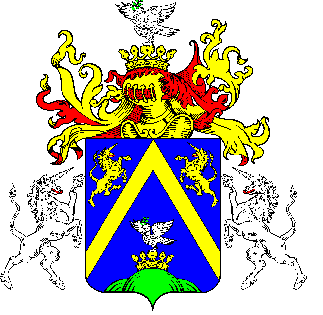 5.TÖRÖKSZENTMIKLÓS VÁROS POLGÁRMESTERÉTŐLTÖRÖKSZENTMIKLÓS VÁROS POLGÁRMESTERÉTŐLTÖRÖKSZENTMIKLÓS VÁROS POLGÁRMESTERÉTŐLE L Ő T E R J E S Z T É SE L Ő T E R J E S Z T É SE L Ő T E R J E S Z T É SA Képviselő-testület 2015. július 30-i napján tartandó rendes nyilvános üléséreA Képviselő-testület 2015. július 30-i napján tartandó rendes nyilvános üléséreA Képviselő-testület 2015. július 30-i napján tartandó rendes nyilvános üléséreElőterjesztő megnevezése: Markót ImreMarkót ImreIktatószám: 2-151/2015-F-12-151/2015-F-1Tárgy: A 3. számú fogorvosi körzet feladatainak ellátásárólA 3. számú fogorvosi körzet feladatainak ellátásárólElőterjesztés jellege:Rendelet-tervezet, Határozat-tervezet, Tájékoztató, BeszámolóRendelet-tervezet, Határozat-tervezet, Tájékoztató, BeszámolóMelléklet: 1 db határozat tervezet1 db szerződés tervezet1 db határozat tervezet1 db szerződés tervezetKészítette:Pozderka Judit osztályvezetőPozderka Judit osztályvezetőVéleményezésre megküldve: a Képviselő-testület Szociális, Egészségügyi és Sport Bizottságarészérea Képviselő-testület Szociális, Egészségügyi és Sport BizottságarészéreTörvényességi véleményezésre bemutatva:2015. július 22. 2015. július 22. 